ՀավելվածՏաշիր համայնքի ավագանու«_22 »հոկտեմբերի  2022 թվականիN14-Ա որոշմանԿԱՐԳՀԱՄԱՅՆՔԻ  ՂԵԿԱՎԱՐԻՆ  ԿԻՑ  ԽՈՐՀՐԴԱԿՑԱԿԱՆ  ՄԱՐՄԻՆՆԵՐԻ ՁԵՎԱՎՈՐՄԱՆ  ԵՎ  ԳՈՐԾՈՒՆԵՈՒԹՅԱՆI. ԸՆԴՀԱՆՈՒՐ ԴՐՈՒՅԹՆԵՐՍույն կարգով  սահմանվում են  են համայնքի ղեկավարին կից, համայնքի տարածքում հասարակական կարգով գործող խորհրդակցական մարմինների (այսուհետ՝ ԽՄ-ների) ձևավորման, դրանց  գործունեության և այդ մարմիններին անդամակցելու  հետ կապված հարաբերությունները և հիմնական պահանջները: Սույն կարգի նպատակն է՝ ձևավորել համայնքի ղեկավարին կից, համայնքի տարածքում հասարակական կարգով գործող խորհրդակցական մարմինների ձևավորման և գործունեության հստակ, արդյունավետ մեխանիզմներ՝ ապահովելով փոխադարձ կապն ու համագործակցությունը, մի կողմից, համայնքի բնակչության, քաղաքացիական հասարակության և մասնավոր հատվածի կազմակերպությունների և, մյուս կողմից, համայնքում քաղաքականություն մշակող և որոշում ընդունող տեղական ինքնակառավարման մարմինների (ՏԻՄ-երի) միջև: Սույն կարգի խնդիրներն են. հստակեցնել ԽՄ-ների գործունեության նպատակները, խնդիրները և  գործառույթները. սահմանել ԽՄ-ների քանակն ու անվանումները. սահմանել ԽՄ-ների ձևավորման, անդամների ընտրության մոտեցումները և գործունեության կարգը. հստակեցնել ԽՄ-ների գործունեությանն առնչվող կողմերի դերերը և գործառույթները.սահմանել այլ մարմինների հետ ԽՄ-ների հարաբերությունները. սահմանել ԽՄ-ների գործունեության դադարեցման, սույն կարգում փոփոխությունների և (կամ) լրացումների կատարման մոտեցումները:II. ԽՄ-ՆԵՐԸ, ՆՐԱՆՑ ՆՊԱՏԱԿՆԵՐԸ, ԽՆԴԻՐՆԵՐԸ ԵՎ ԳՈՐԾԱՌՈՒՅԹՆԵՐԸԽՄ-ները համայնքի ղեկավարին կից, հասարակական կարգով  գործող մարմիններ են, որոնց միջոցով ապահովվում է համայնքի բնակիչների, քաղաքացիական հասարակության և մասնավոր հատվածի կազմակերպությունների ներկայացուցիչների մասնակցությունը համայնքի կառավարմանն ու զարգացմանը: ԽՄ-ները, որպես համայնքի բնակիչների, քաղաքացիական հասարակության և մասնավոր հատվածի կազմակերպությունների ներկայացուցիչների միավորված խումբ, կարող են խորհրդատվություն, եզրակացություններ և առաջարկություններ ներկայացնել համայնքի ղեկավարին՝ այդպիսով ակտիվ մասնակցություն ունենալով համայնքում քաղաքականությունների մշակման, որոշումների ընդունման և դրանց իրականացման արդյունքների մոնիթորինգի և գնահատման գործընթացներին:ԽՄ-ների նպատակն է՝ նպաստել համայնքում տեղական ինքնակառավարման արդյունավետության բարձրացմանը և հասցեականությանը՝ ապահովելով համայնքի բնակիչների, քաղաքացիական հասարակության և մասնավոր հատվածի կազմակերպությունների ներկայացուցիչների մասնակցությունը տեղական ինքնակառավարմանը:ԽՄ-ների խնդիրներն են. խորհրդատվություն տրամադրել համայնքի ղեկավարին համայնքի զարգացման ուղղությունների վերաբերյալ.ապահովել տեղական ինքնակառավարմանը համայնքի բնակիչների, քաղաքացիական հասարակության և մասնավոր հատվածի կազմակերպությունների ներկայացուցիչների մասնակցությունն ու նրանց ձայնի հասանելիությունը ՏԻՄ-երին.իրականացնել հանրային մշտադիտարկում (մոնիթորինգ) ՏԻՄ-երի գործունեության նկատմամբ:ԽՄ-ների գործառույթներն են. ապահովել համայնքի բնակիչների իրազեկությունը ՏԻՄ-երի գործունեության վերաբերյալ. աջակցել և մասնակցել համայնքի զարգացման հնգամյա ծրագրի, բյուջեի և այլ ծրագրային փաստաթղթերի մշակման, քննարկման, իրականացման և վերահսկման, մոնիթորինգի, աուդիտի և գնահատման աշխատանքներին.եզրակացություններ և առաջարկություններ ներկայացնել համայնքի ղեկավարին  համայնքին առնչվող կարևորագույն  նախաձեռնությունների և նախագծերի վերաբերյալ. վերհանել տվյալ ոլորտում հանրային կարևորություն և հնչեղություն ունեցող խնդիրները և դրանց վերաբերյալ  առաջարկություններ ներկայացնել համայնքի ղեկավարին. ուսումնասիրել և քննարկել համայնքի բնակիչների, քաղաքացիական հասարակության և մասնավոր հատվածի կազմակերպությունների ներկայացուցիչների կողմից բարձրացված հարցերը և դրանց վերաբերյալ եզրակացություններ և առաջարկություններ ներկայացնել համայնքի ղեկավարին. իրականացնել հանրային մշտադիտարկում (մոնիթորինգ) ՏԻՄ-երի գործունեության  նկատմամբ. ապահովել հարթակ, մի կողմից, համայնքի ղեկավարի, աշխատակազմի, համայնքային ենթակայության կազմակերպությունների համար և, մյուս կողմից, համայնքի բնակիչների, քաղաքացիական հասարակության և մասնավոր հատվածի կազմակերպությունների ներկայացուցիչների միջև կապի և երկխոսության համար. աջակցել համայնքում կոնֆլիկտների կանխարգելմանը, ծագած կոնֆլիկտների լուծմանը, նպաստել համայնքում առկա հակամարտությունների մեղմմանը. հետևել ԽՄ-ների կողմից ընդունված որոշումների հետագա կատարման ընթացքին.համագործակցել համայնքային աշխատանքային խմբերի և այլ մարմինների հետ.առաջադրել «Համայնքի ակտիվ բնակիչ» խրախուսական մրցանակի թեկնածու: III. ԽՄ-ՆԵՐԻ ՔԱՆԱԿԸ ԵՎ ԱՆՎԱՆՈՒՄՆԵՐԸՀամայնքի ղեկավարին կից ձևավորվում և գործում են թվով երեք ԽՄ-ներ:Դրանք են. համայնքի զարգացման հնգամյա ծրագրի և տարեկան բյուջեի կառավարման ԽՄ.քաղաքաշինության, հողօգտագործման, տնտեսական ենթակառուցվածքների, կոմունալ տնտեսության, շրջակա միջավայրի պաշտպանության և տրանսպորտի հարցերի ԽՄ.կրթության, մշակույթի, երիտասարդության հետ տարվող աշխատանքների, առողջապահության, սպորտի, սոցիալական (այդ թվում՝ երեխաների պաշտպանության) հարցերի ԽՄ:IV. ԽՄ-ՆԵՐԻ ԿԱԶՄԸ, ՁԵՎԱՎՈՐՈՒՄԸ, ԱՆԴԱՄՆԵՐԻՆ ՆԵՐԿԱՅԱՑՎՈՂ ՊԱՀԱՆՋՆԵՐԸ, ՆՐԱՆՑ ԹԵԿՆԱԾՈՒՆԵՐԻ ԱՌԱՋԱԴՐՈՒՄԸ, ՆԵՐԿԱՅԱՑՈՒՄԸ ԵՎ ՀԱՍՏԱՏՈՒՄԸԽՄ-ների ձևավորումը իրականացվում է հետևյալ կարգով.ԽՄ-ները կարող են ունենալ մինչև  25  անդամ. ԽՄ-ները ձևավորված են համարվում, եթե տվյալ ԽՄ-ի կազմում ընդգրկված է  առնվազն հինգ անդամ.ԽՄ-ներն ունեն նախագահ և քարտուղար: Նախագահը և քարտուղարը ԽՄ-ների անդամ չեն: ԽՄ-ների կազմում, իրենց համաձայնությամբ, կարող են ներգրավվել. համայնքի ավագանու մեկից երեք անդամ.աշխատակազմի կամ համայնքային ենթակայության կազմակերպությունների մասնագետներ.քաղաքացիական հասարակության կազմակերպությունների և խմբերի ներկայացուցիչներ.մասնավոր հատվածի կազմակերպությունների և խմբերի ներկայացուցիչներ. պետական կառավարման մարմինների` համայնքի տարածքում գործող տարածքային ծառայությունների ներկայացուցիչներ.համայնքում գործող բազմաբնակարան բնակելի շենքերի կառավարման մարմինների (համատիրությունների, հավատարմագրային կամ լիազորագրային կառավարման մարմինների, կոոպերատիվների և այլնի) և (կամ) համայնքի թաղամասերի և բնակավայրերի ներկայացուցիչներ. փորձագետներ.համայնքի ակտիվ բնակիչներ. այլ շահագրգիռ անձիք:Յուրաքանչյուր կազմակերպությունից կամ խմբերից կարող է ներգրավվել մեկ անդամ: ԽՄ-ները ձևավորվում են սույն կարգն ընդունելու վերաբերյալ ավագանու որոշումն ուժի մեջ մտնելու օրվանից հետո երկու ամսվա ընթացքում:ԽՄ-ները գործում են մինչև համայնքի ղեկավարի պաշտոնավարման ժամկետի ավարտը:Նորընտիր համայնքի ղեկավարի լիազորությունները ստանձնելուց հետո երկու ամսվա ընթացքում ձևավորվում են նոր կազմով ԽՄ-ներ: ԽՄ-ների անդամ չեն կարող լինել.դատական կարգով անգործունակ կամ սահմանափակ գործունակ ճանաչված անձինք.հանցագործության համար դատապարտված անձինք, ովքեր իրենց պատիժը կրում են քրեակատարողական հիմնարկներում.զինված ուժերի ժամկետային զինծառայողները:ԽՄ-ների անդամների թեկնածուների ներկայացումը և հաստատումը կատարվում է հետևյալ կարգով.ԽՄ-ների անդամների թեկնածուներին, համայնքի ղեկավարի համապատասխան առաջարկության ներկայացմամբ, հաստատում է համայնքի ավագանին՝ համապատասխան որոշմամբ.ԽՄ-ների անդամները տվյալ ԽՄ-ի կազմում ընդգրկվում են մինչև համայնքի ղեկավարի պաշտոնավարման ժամկետի ավարտը.համայնքի նորընտիր  ղեկավարի լիազորությունները ստանձնելուց հետո նոր կազմով ԽՄ-ներ ձևավորելիս՝ ԽՄ-ների նախկին անդամներն իրենց համաձայնությամբ կարող են նորից ներկայացվել և ընդգրկվել ԽՄ-ների կազմում: ԽՄ-ների անդամների թեկնածուների առաջադրումը  կատարվում է հետևյալ կարգով. համայնքի ավագանու անդամի թեկնածուին առաջադրում է համայնքի ավագանին՝ իր որոշմամբ (թեկնածուի համաձայնությամբ).աշխատակազմի և (կամ) համայնքային ենթակայության կազմակերպությունների մասնագետի թեկնածուին առաջադրում է համայնքի ղեկավարը (թեկնածուի համաձայնությամբ).ԽՄ-ների մյուս անդամների թեկնածուներին առաջադրում է ԽՄ-ների անդամների ընտրության նպատակով համայնքի ղեկավարի կողմից ձևավորված հանձնաժողովը՝ դիմում ներկայացրած անձանց կազմից: ԽՄ-ների անդամների (բացառությամբ համայնքի ավագանու անդամի և աշխատակազմի և (կամ) համայնքային ենթակայության կազմակերպությունների մասնագետի) թեկնածուների ընտրությունը կատարվում է հրապարակային հայտարարության հիման վրա դիմումներ ներկայացրած անձանց կազմից: Հայտարարությունը տրվում է սույն կարգն ընդունելու վերաբերյալ ավագանու որոշումն ուժի մեջ մտնելուց հետո 15 օրվա ընթացքում: Հայտարարությունը փակցվում է ՏԻՄ-երի նստավայրում, ինչպես նաև այն վայրերում, որոնք հասանելի են համայնքի յուրաքանչյուր մասի բնակչի համար՝ առնվազն մեկ տեղ յուրաքանչյուր երեք հարյուր բնակչի համար: Համայնքի պաշտոնական ինտերնետային (համացանցային) կայքի առկայության դեպքում հայտարարությունը պարտադիր կերպով տեղադրվում է այդ կայքում, ինչպես նաև կարող է տարածվել տեղական զանգվածային լրատվության միջոցներով, տեղական հեռուստատեսությամբ և ժամանակակից հեռահաղորդակցության այլ միջոցներով (հեռախոսազանգերով, կարճ (SMS) հաղորդագրություններով և այլն): Հայտարարության մեջ նշվում է, թե որ ԽՄ-ներին անդամակցելու համար է կատարվում հրավերը, ովքեր, ինչպես և ինչ ժամկետներում կարող են դիմել: Դիմումի ձևը սահմանված է հավելված 1-ում:ԽՄ-ների անդամների (բացառությամբ համայնքի ավագանու անդամի և աշխատակազմի և (կամ) համայնքային ենթակայության կազմակերպությունների մասնագետի) թեկնածուների ընտրության նպատակով հանձնաժողովի կողմից անց է կացվում հարցազրույց: Հանձնաժողովը նախագահում է համայնքի ղեկավարը: Հանձնաժողովի կազմում կարող են ներգրավվել աշխատակազմի, համայնքային ենթակայության կազմակերպությունների, քաղաքացիական հասարակության և մասնավոր հատվածի կազմակերպությունների ներկայացուցիչներ: Հանձնաժողովը կարող է ունենալ երեք անդամ՝ ներառյալ նախագահը: ԽՄ-ների անդամների (բացառությամբ համայնքի ավագանու անդամի և աշխատակազմի և (կամ) համայնքային ենթակայության կազմակերպությունների մասնագետի) թեկնածուների ընտրության ժամանակ կարող են հաշվի առնվել հետևյալ չափանիշները.թեկնածուի կրթական ցենզը. համայնքի բնակչության տարբեր խմբեր ներկայացնող անձանց (կանայք, երիտասարդներ, խոցելի խմբեր, քաղաքացիական հասարակության, մասնավոր հատվածի կազմակերպությունների ներկայացուցիչներ և այլն) ներկայացուցչության ապահովումը.հասարակական կարգով աշխատանքներ կատարելու նախկին փորձը.համայնքի կազմում ընդգրկված բնակավայրերի ներկայացուցչության ապահովումը.հարցազրույցի արդյունքները:Դիմում ներկայացրած այն անձինք, ովքեր չեն ընդգրկվել ԽՄ-ներից որևիցե մեկի կազմում, գրանցվում են դիմում ներկայացրած անձանց ռեզերվում: ԽՄ-ների անդամների գործունեությունը այն իրականացնելու ընթացքում հնարավոր է դադարեցվի:ԽՄ-ի անդամի գործունեությունը դադարեցվում է, համայնքի ղեկավարի առաջարկության ներկայացմամբ, համայնքի ավագանու որոշմամբ, եթե ԽՄ-ի անդամը.դիմում է ներկայացրել տվյալ ԽՄ-ի կազմից դուրս գալու վերաբերյալ. դատական կարգով ճանաչվել է անգործունակ կամ սահամանփակ գործունակ.  առկա է նրա նկատմամբ դատարանի օրինական ուժի մեջ մտած մեղադրական դատավճիռ և նա իր պատիժը կրում է քրեակատարողական հիմնարկում.զորակոչվել է ժամկետային զինծառայության.երեք անգամ անընդմեջ, անհարգելի պատճառով չի մասնակցել ԽՄ-ի նիստերի աշխատանքին.մահացել է:Եթե ԽՄ-ի անդամի գործունեության դադարեցման հետևանքով տվյալ ԽՄ-ի անդամների թիվը նվազել է հինգից, ապա ԽՄ-ի նոր անդամի թեկնածուն առաջադրվում է դիմում ներկայացրած անձանց ռեզերվից կամ, եթե դա հնարավոր չէ, ապա 15 օրվա ընթացքում նոր տրված հայտարարության հիման վրա դիմում ներկայացրած անձանց կազմից:Համայնքի ղեկավարը  ավագանու առաջիկա նիստին  առաջարկություն է ներկայացնում  ԽՄ-ի նոր անդամի թեկնածությունը հաստատելու վերաբերյալ: Եթե տվյալ ԽՄ-ի անդամ հանդիսացող ավագանու ներկայացուցիչը կամ աշխատակազմի կամ համայնքային ենթակայության կազմակերպությունների ներկայացուցիչը դադարեցնում է գործունեությունն իր պաշտոնում, նա կարող է շարունակել անդամակցել ԽՄ-ին: ԽՄ-ի նախագահը համայնքի ղեկավարն է: Համայնքի ղեկավարի բացակայության ժամանակ, ԽՄ-ների նախագահի գործառույթներն իրականացնում է համայնքի ղեկավարի տեղակալը:ԽՄ-ի քարտուղարը աշխատակազմի քարտուղարն է կամ նրա կողմից նշանակված աշխատակազմի ներկայացուցիչը: V. ԽՄ-ՆԵՐԻ ԳՈՐԾՈՒՆԵՈՒԹՅՈՒՆԸԽՄ-ների անդամներն իրենց գործունեությունն իրականացնում են անձամբ, հասարակական հիմունքներով: ԽՄ-ների գործունեության տեղեկատվական և մասնագիտական ապահովումը կազմակերպում է աշխատակազմի քարտուղարը՝ անհրաժեշտության դեպքում, աշխատակազմի բաժինների և համայնքային կազմակերպությունների համապատասխան մասնագետների ներգրավմամբ և մասնակցությամբ:Համայնքի ղեկավարը անհրաժեշտ պայմաններ է ստեղծում (նիստերի սենյակ, աշխատասենյակ, համակարգիչ, գրասենյակային պարագաներ և այլն) ԽՄ-ների` սույն կարգով նախատեսված գործունեության իրականացման և նիստերի կազմակերպման ու անցկացման համար, ինչպես նաև ԽՄ-ների գործունեությանը հաշմանդամների, սակավաշարժ խմբերի, կարդալու և լսելու դժվարություններ ունեցող անձանց մասնակցությունն ապահովելու համար: ԽՄ-ների նիստերը գումարվում են`առնվազն երեք ամիսը մեկ անգամ.անհրաժեշտության դեպքում, կարող են հրավիրվել արտահերթ նիստեր:Նիստերը հրավիրում և վարում է ԽՄ-ների նախագահը:ԽՄ-ի նիստի ամսաթիվը որոշում է ԽՄ-ի նախագահը:ԽՄ-ի առաջին նիստը գումարվում է տվյալ ԽՄ-ի կազմը հաստատելու մասին համայնքի ավագանու որոշումն ուժի մեջ մտնելուց հետո 20 օրվա ընթացքում:ԽՄ-ների նիստերը կազմակերպվում և անց են կացվում ՏԻՄ-երի նստավայրում կամ համայնքի ղեկավարի որոշմամբ մեկ այլ վայրում:ԽՄ-ի նիստի վայրը, ամսաթիվը և քննարկման ենթակա հարցերի օրակարգը հրապարակվում են նիստից առնվազն երկու աշխատանքային օր առաջ: Նշյալ տեղեկատվությունը փակցվում է ՏԻՄ-երի նստավայրում, ինչպես նաև այն վայրերում, որոնք հասանելի են համայնքի յուրաքանչյուր մասի բնակչի համար՝ առնվազն մեկ տեղ յուրաքանչյուր երեք հարյուր բնակչի համար:Համայնքի պաշտոնական համացանցային կայքի առկայության դեպքում, վերոնշյալ տեղեկատվությունը պարտադիր կերպով տեղադրվում է այդ կայքում, ինչպես նաև կարող է տարածվել տեղական զանգվածային լրատվության միջոցներով, տեղական հեռուստատեսությամբ և ժամանակակից հեռահաղորդակցության այլ միջոցներով (հեռախոսազանգերով, կարճ (SMS) հաղորդագրություններով և այլն):ԽՄ-ի նիստն իրավազոր է, եթե  նիստին ներկա են ԽՄ-ի անդամների թվի կեսից ավելին:Եթե կես ժամվա ընթացքում չի ապահովվում տվյալ նիստի իրավազորությունը, կամ նիստին չի ներկայանում ԽՄ-ի նախագահը և նիստը չի սկսվում, ապա նիստի չկայացման մասին կազմվում է արձանագրություն, որն ստորագրում են ԽՄ-ի` նիստին ներկայացած անդամները:ԽՄ-ի նիստը շարունակվում է մինչև օրակարգի սպառումը:ԽՄ-ների նիստերը դռնբաց են:  ԽՄ-ի նիստին կարող են հրավիրվել տվյալ նիստի օրակարգի նախագծում ընդգրկված հարցերին առնչվող անձիք, զանգվածային լրատվամիջոցների ներկայացուցիչներ: ԽՄ-ի անդամը ԽՄ-ի նախագահի կողմից կարող է հեռացվել ԽՄ-ի նիստից՝ նիստի աշխատանքները խոչընդոտելու դեպքում:  ԽՄ-ի նիստի օրակարգը սահմանվում և  իրականացվում է հետյալ կարգով.ԽՄ-ի նիստի օրակարգի նախագիծը կազմում է համայնքի ղեկավարը.ԽՄ-ի նիստի օրակարգի նախագիծը ձևավորվում է տվյալ ԽՄ-ի քարտուղարին նիստից առնվազն հինգ աշխատանքային օր առաջ ներկայացված գրավոր հարցերից: Հարցեր կարող են ներկայացնել նաև ԽՄ-ի բոլոր անդամները.ԽՄ-ի նիստի օրակարգի նախագիծը, քննարկվող հարցերի վերաբերյալ կից փաստաթղթերը ԽՄ-ի քարտուղարը ներկայացնում է ԽՄ-ի անդամներին նիստից առնվազն երկու աշխատանքային օր առաջ:ԽՄ-ի նիստի օրակարգի նախագծում նշվում են. նիստի անցկացման վայրը, ամսաթիվը և ժամը. քննարկման ենթակա հարցերը. քննարկվող յուրաքանչյուր հարցի զեկուցողի անունը և ազգանունը:ԽՄ-ի նիստն սկսվում է ԽՄ-ի նիստի օրակարգի հաստատումով՝ ԽՄ-ի նիստին ներկա անդամների ձայների մեծամասնությամբ:ԽՄ-ները կազմում և ընդունում են որոշումներ:ԽՄ-ների որոշումներն ընդունվում են ԽՄ-ների եզրակացությունների և (կամ) առաջարկությունների ձևով, որոնք ներկայացվում են համայնքի ղեկավարին:ԽՄ-ի որոշումը համայնքի ղեկավարի համար կրում են խորհրդատվական բնույթ: ԽՄ-ների որոշումների հիման վրա համայնքի ղեկավարը կարող է ընդունել համապատասխան որոշումներ:ԽՄ-ի որոշումն ընդունվում է տվյալ նիստին ներկա անդամների ձայների մեծամասնությամբ, իսկ հավասար ձայների առկայության դեպքում վճռորոշ է տվյալ    ԽՄ-ի՝ տարեց անդամի ձայնը:ԽՄ-ի յուրաքանչյուր անդամ ունի մեկ ձայնի իրավունք:ԽՄ-ի նախագահը  ունի խորհրդակցական ձայնի իրավունք:ԽՄ-ի որոշման մեջ նշվում են որոշման նախագծին կողմ, դեմ և ձեռնպահ քվեարկած ԽՄ-ի անդամների անունները և ազգանունները:ԽՄ-ի որոշումը ստորագրում են ԽՄ-ի նիստին ներկա անդամները: ԽՄ-ների նիստերի ընթացքում կազմվում են արձանագրություններ:.ԽՄ-ների նիստերն արձանագրվում են ԽՄ-ների քարտուղարի կողմից:Նիստի արձանագրությունը ներառում է. նիստի անցկացման վայրը և ամսաթիվը.նիստին մասնակցած ԽՄ-ի անդամների, հրավիրված անձանց անունները և ազգանունները.նիստի օրակարգը.քննարկված հարցերի, զեկուցումների և ելույթների հիմնական դրույթները.ընդունված որոշումները, դրանց ներկայացման և հրապարակման ձևերը.ընդունված որոշումներին դեմ քվեարկածների հատուկ կարծիքները(եթե այդպիսիք կան):Նիստի արձանագրությանը կցվում են տվյալ ԽՄ-ի քննարկմանը դրված նյութերը, ուսումնասիրությունները, լուսանկարները, տեսանյութերը և այլն: ԽՄ-ների նիստերի արձանագրությունները ստորագրում է ԽՄ-ների քարտուղարը: ԽՄ-ների նիստերի արձանագրությունները ենթակա են հրապարակման:VI.  ԽՄ-ՆԵՐԻ ՀԱՄԱԳՈՐԾԱԿՑՈՒԹՅՈՒՆՆ ԱՅԼ ՄԱՐՄԻՆՆԵՐԻ ՀԵՏԽՄ-ները մշտական կապ են հաստատում և համագործակցում են տարածքում գործող այլ մարմինների՝ համայնքի ավագանու հանձնաժողովների, համայնքի աշխատակազմի և համայնքային ենթակայության կազմակերպությունների, քաղաքացիական հասարակության, մասնավոր հատվածի կազմակերպությունների և խմբերի ներկայացուցիչների  և շահագրգիռ  այլ անձանց հետ:ԽՄ-ները ուղղակի կապ են հաստատում համայնքային աշխատանքային խմբերի (այսուհետ՝ ՀԱԽ-եր) հետ, որոնք կարող են ձևավորվել ըստ համայնքի ղեկավարի՝ օրենքով սահմանված գործունեության բնագավառների (ոլորտների) կամ դրանց խմբերի, ըստ համայնքի կազմում ընդգրկված բնակավայրերի կամ ըստ համայնքի առանձին թաղամասերի: ԽՄ-ների անդամները  կարող են նախաձեռնել նման ՀԱԽ-երի ձևավորումը: ՀԱԽ-երի ձևավորումը համայնքի բնակիչների կողմից նախաձեռնվելու դեպքում նրանք կարող են այդ մասին տեղեկացնել այն ԽՄ-ին, որի գործունեության ոլորտին առնչվում են տվյալ ՀԱԽ-ի ձևավորման նպատակները: ՀԱԽ-ի անդամների կազմը համաձայնեցվում է համայնքի ղեկավարի և համապատասխան ԽՄ-ի հետ: ՀԱԽ-երն իրենց կողմից կատարված աշխատանքների արդյունքները համայնքի ղեկավարին ներկայացնելուց բացի, ներկայացնում են նաև այն ԽՄ-ին, որին առնչվում են այդ արդյունքները: ԽՄ-ները մեթոդական օգնություն, խորհրդատվություն և տեխնիկական աջակցություն են տրամադրում ՀԱԽ-երին՝ նրանց աշխատանքները նպատակային և արդյունավետ իրականացնելու համար:  VII.  ԽՄ-ՆԵՐԻ ԳՈՐԾՈՒՆԵՈՒԹՅԱՆ ԴԱԴԱՐԵՑՈՒՄԸՀամայնքում գործող ԽՄ-ների գործունեությունը դադարեցվում է. երբ լրացել է համայնքի ղեկավարի պաշտոնավարման ժամկետը. երբ սույն կարգում փոփոխությունների և (կամ) լրացումների արդյունքում փոխվել են ԽՄ-ների քանակները և (կամ) անվանումները:VIII.  ԽՄ-ՆԵՐԻ ԳՈՐԾՈՒՆԵՈՒԹՅԱՆՆ ԱՌՆՉՎՈՂ ԿՈՂՄԵՐԻ ՄԻՋԵՎ ԴԵՐԵՐԻ ԵՎ ԳՈՐԾԱՌՈՒՅԹՆԵՐԻ ԲԱՇԽՈՒՄԸԽՄ-ների գործունեությանն առնչվող՝ համայնքի ավագանու գործառույթներն են.համայնքի ղեկավարի ներկայացմամբ, հաստատում է սույն կարգը.համայնքի ղեկավարի ներկայացմամբ, փոփոխություններ և (կամ) լրացումներ է կատարում սույն կարգի մեջ կամ դադարեցնում է սույն կարգի գործողությունը. համայնքի ղեկավարի առաջարկության ներկայացմամբ, հաստատում է ԽՄ-ների անդամներին.համայնքի ղեկավարի առաջարկության ներկայացմամբ, դադարեցնում է ԽՄ-ների անդամների գործունեությունը.համայնքի ղեկավարի ներկայացմամբ, ծանոթանում է ԽՄ-ների ուսումնասիրությունների, եզրակացությունների և առաջարկությունների հետ.համայնքի ղեկավարի ներկայացմամբ, ԽՄ-ների եզրակացությունների և առաջարկությունների  հիման վրա ընդունում է համապատասխան  որոշումներ.կարող է համայնքի ղեկավարից պահանջել տեղեկանքներ համայնքի տարածքում գործող ԽՄ-ների գործունեության վերաբերյալ:ԽՄ-ներ գործունեությանն առնչվող՝ համայնքի ղեկավարի գործառույթներն են.առաջարկություն է ներկայացնում համայնքի ավագանուն` համայնքի ղեկավարին կից խորհրդակցական մարմինների ձևավորման և գործունեության կարգը հաստատելու վերաբերյալ.առաջարկություն է ներկայացնում համայնքի ավագանուն՝ փոփոխություններ և (կամ) լրացումներ կատարելու սույն կարգում կամ դադարեցնելու  դրա գործողությունը.ձևավորում է ԽՄ-ների անդամների ընտրության հանձնաժողով. առաջարկություն է ներկայացնում համայնքի ավագանուն ԽՄ-ների կազմը հաստատելու վերաբերյալ.առաջարկություն է ներկայացնում համայնքի ավագանուն ԽՄ-ների անդամների գործունեությունը դադարեցնելու վերաբերյալ.կազմակերպում, ղեկավարում և նախագահում է ԽՄ-ների գործունեությունը.անհրաժեշտ պայմաններ է ստեղծում ԽՄ-ների` սույն կարգով նախատեսված գործունեության իրականացման, նիստերի կազմակերպման ու անցկացման համար.հրավիրում և վարում է ԽՄ-ների նիստերը. որոշում է ԽՄ-ների նիստերին հրավիրվող անձանց կազմը.ձևավորում է  ԽՄ-ների նիստերի օրակարգերի նախագծերը.ծանոթանում է ԽՄ-ների ուսումնասիրություններին, եզրակացություններին և առաջարկություններին.ԽՄ-ների եզրակացությունների և առաջարկությունների հիման վրա նախաձեռնում է անհրաժեշտ գործողություններ, ընդունում է որոշումներ կամ առաջարկություններ է ներկայացնում համայնքի ավագանուն համապատասխան որոշումներ ընդունելու համար.նախաձեռնում է ՀԱԽ-երի ձևավորումը.համաձայնություն է տալիս համայնքի տարածքում ձևավորվող ՀԱԽ-երի կազմի վերաբերյալ:Համայնքի ղեկավարի բացակայության ժամանակ՝ համայնքի ղեկավարին, որպես ԽՄ-ի նախագահի՝ փոխարինում է համայնքի ղեկավարի տեղակալը:ԽՄ-ների գործունեությանն առնչվող՝ աշխատակազմի քարտուղարի գործառույթներն են.կազմակերպում է ԽՄ-ների գործունեության տեղեկատվական և մասնագիտական ապահովումը, աջակցում է ԽՄ-ների գործունեությանը, նիստերի կազմակերպմանը և անցկացմանը.իրականացնում է ԽՄ-ի քարտուղարի գործառույթները անձամբ կամ նշանակում է ԽՄ-ի քարտուղարին:ԽՄ-ի քարտուղարի գործառույթներն են.հարցեր է ընդունում ԽՄ-ների անդամներից ԽՄ-ների նիստերի օրակարգերի նախագծերում ընդգրկելու համար.ապահովում է ԽՄ-ների կազմակերպչա-տեխնիկական աշխատանքների իրականացումը.ապահովում է ԽՄ-ների անդամների և նիստերին հրավիրված անձանց իրազեկումը նիստերի անցկացման օրվա, ժամի, վայրի և քննարկվող հարցերի մասին. վարում է ԽՄ-ների գործավարությունը.կազմում և ստորագրում է ԽՄ-ների նիստերի արձանագրությունները.ապահովում է ԽՄ-ների գործունեության, ընդունված որոշումների հրապարակայնությունը: ԽՄ-ների անդամների գործառույթներն են.մասնակցում են ԽՄ-ների նիստերին.հարցեր են ներկայացնում ԽՄ-ների նիստերի օրակարգերի նախագծերում ընդգրկելու համար.ներկայացնում են բանավոր կամ գրավոր կարծիք ԽՄ-ների նիստերի ընթացքում քննարկվող հարցերի վերաբերյալ.մասնակցում են ԽՄ-ների որոշումների ընդունման  քվեարկությանը.ստորագրում են ԽՄ-ների որոշումները.ծանոթանում են ԽՄ-ների նիստերի արձանագրություններին.կատարում են ԽՄ-ների որոշումներից բխող կամ ԽՄ-ների նախագահի կողմից տրված հանձնարարականներ.նախաձեռնում են ՀԱԽ-երի ձևավորումը: IX. ՍՈՒՅՆ ԿԱՐԳՈՒՄ ՓՈՓՈԽՈՒԹՅՈՒՆՆԵՐԻ ԵՎ (ԿԱՄ) ԼՐԱՑՈՒՄՆԵՐԻ ԿԱՏԱՐՈՒՄԸ, ԳՈՐԾՈՂՈՒԹՅԱՆ ԴԱԴԱՐԵՑՈՒՄԸՍույն կարգը վերանայվում է համայնքի ղեկավարի նախաձեռնությամբ:  Համայնքի ղեկավարը կարող է առաջարկություններ ներկայացնել համայնքի ավագանուն՝ փոփոխություններ և (կամ) լրացումներ կատարելու սույն կարգում կամ դադարեցնելու դրա գործողությունը: Սույն կարգի մեջ փոփոխությունների և (կամ) լրացումների կատարումը, գործողության դադարեցումը, համայնքի ղեկավարի ներկայացմամբ, իրավասու է կատարել միայն համայնքի ավագանին՝ իր համապատասխան որոշմամբ: Հավելված  1ԴԻՄՈՒՄ ՀԱՄԱՅՆՔԻ ՂԵԿԱՎԱՐԻՆ ԿԻՑ ՀԱՍԱՐԱԿԱԿԱՆԿԱՐԳՈՎ ԳՈՐԾՈՂ ԽՈՐՀՐԴԱԿՑԱԿԱՆ ՄԱՐՄՆԻ ԱՆԴԱՄՈՒԹՅԱՆ Դիմող՝                       …..…………………………………………………..                                                                                                                                                      (Անուն, ազգանուն, հայրանուն)«…..» «………………..» «20…. թ. »ՆԱԽԱԳԻԾ  15-Ա 
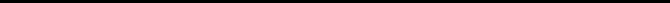         Ղեկավարվելով ՀՀ Սահմանադրության 183-րդ հոդվածի, «Տեղական ինքնակառավարման մասին» ՀՀ օրենքի  8-րդ հոդվածի 1-ին մասի 14-րդ կետի, 11-րդ հոդվածի, 18-րդ հոդվածի 1-ին մասի 38-րդ կետի, 37-րդ հոդվածի, «Քաղաքաշինության մասին» ՀՀ օրենքի 12-14-րդ հոդվածների, «Շրջակա միջավայրի վրա ազդեցության գնահատման և փորձաքննության մասին» ՀՀ օրենքի 26-րդ հոդվածի դրույթներով և հիմք ընդունելով Տեղական ինքնակառավարման եվրոպական խարտիան, «Հայաստանի Հանրապետության բյուջետային համակարգի մասին» ՀՀ օրենքը, «Տեղեկատվության ազատության մասին» ՀՀ օրենքը, Հայաստանի Հանրապետության կառավարության 2018թ. հոկտեմբերի 10-ի  № 1148-Ն որոշումը,Տաշիր համայնքի ավագանին որոշում է.  Հաստատել «Համայնքում տեղական ինքնակառավարմանը բնակիչների մասնակցության կարգը»՝ համաձայն հավելվածի: ՆԱԽԱԳԻԾԸ ՆԱԽԱՊԱՏՐԱՍՏԵՑ
ՆՈՒՆԵ ՍՈԼՈՅԱՆՀավելվածՏաշիր  համայնքի ավագանու«28 » հոկտեմբերի ի 2022 թվականիN 15-Ա որոշմանԿԱՐԳՀԱՄԱՅՆՔՈՒՄ  ՏԵՂԱԿԱՆ  ԻՆՔՆԱԿԱՌԱՎԱՐՄԱՆԸ  ԲՆԱԿԻՉՆԵՐԻ ՄԱՍՆԱԿՑՈՒԹՅԱՆ I. Ընդհանուր դրույթներՍույն կարգով կարգավորվում են համայնքում տեղական ինքնակառավարմանը բնակիչների մասնակցության հետ կապված հարաբերությունները: Սույն կարգի նպատակն է` ապահովել համայնքի բնակիչների, քաղաքացիական հասարակության և մասնավոր հատվածի կազմակերպությունների, ոչ ֆորմալ խմբերի լիարժեք և ժամանակին մասնակցությունն ու ներգործությունը համայնքային քաղաքականությունների մշակման և որոշումների կայացման գործընթացներում` երաշխավորելով հանրային տեղեկատվության լիակատար թափանցիկությունն ու մատչելիությունը: Սույն կարգի խնդիրներն են` 1) հստակեցնել համայնքի մասնակցային կառավարման համակարգում շահագրգիռ բոլոր կողմերի դերերը և պարտականությունները.2) համայնքում հիմնել և կիրառել բնակիչների մասնակցության գործուն կառուցակարգեր, ընթացակարգեր, գործընթացներ և ձևեր.3) ձևավորել համայնքի կառավարման նոր, քաղաքացիամետ մոտեցումներ.4) բնակիչների համար ստեղծել հնարավորություններ՝ ունենալու ակտիվ դեր համայնքի կառավարման և զարգացման գործում.5) պայմաններ ստեղծել համայնքում առկա շահերի հավասարաչափ ներկայացումը և հավասարակշռումը որոշումների կայացման գործընթացում.6) համայնքում ապահովել փոխվստահության մթնոլորտ:Տեղական ինքնակառավարմանը բնակիչների մասնակցության սկզբունքներն են`1) մատչելիություն.2) վստահություն.3) թափանցիկություն.4) հրապարակայնություն.5) ակտիվություն. 6) օպերատիվություն և արագ արձագանքում.7) արդյունավետություն.8) պատասխանատվություն և հաշվետվողականություն: Տեղական ինքնակառավարմանը բնակիչների մասնակցության կարգը (այսուհետ՝ Մասնակցության կարգը) տարածվում է համայնքի բոլոր ֆիզիկական և իրավաբանական անձանց և ոչ ֆորմալ խմբերի վրա: Սույն կարգում օգտագործվող հասկացություններն են` 1) Մասնակցային ժողովրդավարություն` համայնքում իրականացվող գործընթաց, որի միջոցով բնակիչները լայն մասնակցություն են ունենում համայնքային քաղաքականությունների մշակմանը և իրականացմանը, համայնքային խնդիրների բարձրացմանը և լուծմանը.2) Բնակիչների մասնակցություն`  համայնքում իրականացվող գործընթաց, որի միջոցով բնակիչները տեղեկացվում են տեղական ինքնակառավարման մարմինների (ՏԻՄ-երի) գործունեության մասին և ուղղակի կամ անուղղակի ներգործություն են ունենում ՏԻՄ-երի որոշումների վրա.3) Բնակիչների նախաձեռնություն` համայնքում իրականացվող գործընթաց, որի նպատակն է բնակիչների ձայնը լսելի և խնդիրները տեսանելի դարձնել ՏԻՄ-երին, կամ գրավոր փաստաթուղթ` դիմումի, բողոքի, առաջարկության կամ նախագծի տեսքով, որը ստորագրվում է բնակիչների կամ նրանց խմբի կողմից և հասցեագրվում է ՏԻՄ-երին.4) Ընդունելություններ և «բաց դռների» ծրագրեր` գործընթացներ, որոնք իրականացվում են համայնքի ղեկավարի և ավագանու անդամների մոտ նախօրոք սահմանված ժամանակացույցերի համաձայն, բնակիչների կամ նրանց պատվիրակությունների ընդունելություններ և այցելություններ կատարելու միջոցով: Այս գործընթացների նպատակն է խթանել և քաջալերել բնակիչներին, որպեսզի նրանք առանց որևէ պատճառի կամ նպատակի այցելեն ՏԻՄ-երի նստավայր կամ համայնքային որևէ կազմակերպություն` նրանց գործունեությանը ծանոթանալու և (կամ) իրենց հուզող խնդիրները բարձրացնելու համար:II.  Տեղական ինքնակառավարմանը բնակիչների մասնակցության գործընթացում  մասնակիցների դերերը  և փոխհարաբերությունները Սույն կարգի օրինաստեղծության գործառույթը տրված է համայնքի ավագանուն: Համայնքի ավագանին քննարկում և որոշում է կայացնում  Մասնակցության կարգը հաստատելու մասին: Ավագանին օժանդակում և վերահսկում է համայնքում Մասնակցության կարգի ներդրմանը և իրականացմանը: Համայնքի ավագանին, տեղական ինքնակառավարմանը բնակիչների մասնակցությունը խրախուսելու նպատակով, կարող է սահմանել «Համայնքի ակտիվ բնակիչ» խրախուսական մրցանակ: Ավագանին մրցանակը շնորհում է տվյալ տարվա ընթացքում համայնքում տեղական ինքնակառավարմանը ամենաակտիվ մասնակցություն ցուցաբերած բնակչին կամ քաղաքացիական հասարակության կամ մասնավոր հատվածի կազմակերպության կամ ոչ ֆորմալ խմբի ներկայացուցչին:«Համայնքի ակտիվ բնակիչ» խրախուսական մրցանակի շնորհման թեկնածուներ համայնքի ավագանուն կարող են առաջադրել  համայնքի ղեկավարը և/կամ համայնքի ղեկավարին կից հասարակական կարգով գործող խորհրդակցական մարմինները:Բնակչության մասնակցության գործընթացներում իր գործառույթներն ունի համայնքի ղեկավարը:Համայնքի ղեկավարը ստեղծում է բավարար պայմաններ և հնարավորություններ բնակիչների, քաղաքացիական հասարակության և մասնավոր հատվածի կազմակերպությունների և ոչ ֆորմալ խմբերի համար՝ լինելու իրազեկ ՏԻՄ-երի գործունեության մասին և մասնակցելու համայնքի կառավարմանն ու զարգացմանը, մասնավորապես, հետևյալ գործընթացներում`1)	տեղական ինքնակառավարմանը բնակիչների մասնակցության` օրենսդրական դրույթների լիարժեք կիրառում և կատարում.2)	իրավական ակտերի նոր նախաձեռնությունների և նախագծերի քննարկումներ. 3)	համայնքի զարգացման ռազմավարությունների և ծրագրերի (տարեկան, հնգամյա, երկարաժամկետ և հատուկ) մշակում, քննարկում, իրականացում և վերահսկում. 4)	 աշխատակազմի և համայնքային կազմակերպությունների գործունեության, ներառյալ` դրանից ստացված արդյունքների և շահառուների վրա ազդեցության մշտադիտարկում (մոնիթորինգ) և գնահատում. 5) 	համայնքի բյուջեի կազմում, քննարկում, կատարում և վերահսկում. 6)	համայնքային ծառայությունների մատուցումը բարելավելու վերաբերյալ 
քննարկումներ և համայնքի ավագանու որոշումների նախագծերի կազմում և ներկայացում. 7)	տեղական հարկերի, տուրքերի, վճարների դրույքաչափերի, համայնքային 
ծառայությունների մատուցման դիմաց գանձվող վճարների չափերի, դրանց հավաքագրման առկա խնդիրների և քաղաքականության վերաբերյալ քննարկումներ.8)  տեղական ինքնակառավարմանը բնակիչների մասնակցության այլ գործընթացներ:Համայնքի ղեկավարն  ապահովում է տեղական ինքնակառավարմանը  բնակիչների մասնակցության միջոցառումների կազմակերպումը և անցկացումը բնակիչներին մատչելի և հարմար վայրերում: Համայնքի ղեկավարը ստեղծում է համապատասխան պայմաններ և միջոցներ՝ ապահովելու հաշմանդամություն ունեցող անձանց, սակավաշարժ խմբերի, կարդալու և լսելու դժվարություններ ունեցող բնակիչների լիարժեք մասնակցությունը տեղական ինքնակառավարմանը: Համայնքի ղեկավարն ապահովում է աշխատակազմի և համայնքային ենթակայության կազմակերպությունների համագործակցությունը համայնքի բնակիչների, քաղաքացիական հասարակության և մասնավոր հատվածի ներկայացուցիչների հետ` նրանց իրազեկելու և կրթելու՝ համայնքում տեղական ինքնակառավարման և ՏԻՄ-երի գործունեության վերաբերյալ:Համայնքի ղեկավարը համայնքի ավագանու անդամներին, քաղաքացիական հասարակության և մասնավոր հատվածի ներկայացուցիչներին, ակտիվ բնակիչներին իրազեկում և (կամ) ներգրավում է համայնքի տարածքում կազմակերպվող ուսուցման և վերապատրաստման ծրագրերում՝ տեղական ինքնակառավարմանը բնակիչների մասնակցության բնագավառում նրանց գիտելիքները հարստացնելու և հմտությունները զարգացնելու նպատակով: Համայնքի ղեկավարն ապահովում է ընդունված Մասնակցության կարգի իրազեկումը համայնքում առկա բոլոր շահագրգիռ կողմերին, այդ թվում այն բնակիչներին, որոնք ունեն կարդալու, գրելու, շարժվելու կամ այլ դժվարություններ, տնային տնտեսուհիներին և սոցիալական այլ խմբերին պատկանող մարդկանց: Բնակիչների մասնակցության բնագավառում կարևորվում է քաղաքացիական հասարակության և մասնավոր հատվածի դերն ու գործունեությունը:Տեղական ինքնակառավարմանը բնակիչների մասնակցության բնագավառում շահագրգիռ քաղաքացիական հասարակության և մասնավոր հատվածի կազմակերպությունների և ոչ ֆորմալ խմբերի դերը կայանում է հետևյալում՝ ծանոթանում են սույն կարգի հետ և լայնորեն տարածում այն համայնքի բնակիչների, քաղաքացիական հասարակության  և մասնավոր հատվածի  կազմակերպությունների և ոչ ֆորմալ խմբերի շրջանում.մասնակցություն ՏԻՄ-երի կողմից կազմակերպվող և անցկացվող հանրային քննարկումներին, հանդիպումներին, ժողովներին, հավաքներին, հարցումներին, հանրային միջոցառումներին և բնակիչների մասնակցության այլ ձևերին.շահագրգռվածություն և ակտիվություն են հանդես բերում համայնքում տեղական ինքնակառավարմանը բնակիչների մասնակցության բնագավառում սույն Մասնակցության կարգի ներդրման և կիրառման գործում.եզրակացություններ և առաջարկություններ են ներկայացնում համայնքի ղեկավարին  տեղական ինքնակառավարման բնագավառում նախաձեռնությունների և նախագծերի վերաբերյալ: Համայնքի մասնակցային կառավարման գործընթացի անբաժանելի մաս են կազմում համայնքի բնակիչները: Համայնքի մասնակցային կառավարման գործընթացներում համայնքի բնակիչների կամ նրանց խմբերի մասնակցությունը կարող է լինել հետևյալ ուղղություններով`
	1) մասնակցություն ՏԻՄ-երի կողմից կազմակերպվող և անցկացվող հանրային քննարկումներին, հանդիպումներին, ժողովներին, հավաքներին, հարցումներին, հանրային միջոցառումներին և բնակիչների մասնակցության այլ ձևերին.2) ներգրավվածություն տեղական ինքնակառավարմանը բնակիչների մասնակցության բնագավառում խորհրդակցական (խորհրդատվական) մարմինների, հանձնաժողովների, խորհուրդների, ֆոկուս խմբերի, ֆորմալ և ոչ ֆորմալ խմբերի ձևավորմանը և գործունեությանը.3) հանրային շահերի պաշտպանություն.4) համատեղ աշխատանք.5) փորձագիտական աշխատանք.6) հետադարձ կապ համայնքային ծառայությունների մատուցման որակի և մատչելիության բարելավման աշխատանքներում:III.Տեղական ինքնակառավարմանը բնակիչների մասնակցության ձևերը և իրականացման միջոցներըՏեղական ինքնակառավարմանը բնակիչների մասնակցությունը իրականացվում է  երկու եղանակով՝ պասիվ և ակտիվ: Տեղական ինքնակառավարմանը բնակիչների մասնակցության պասիվ ձևերից են բնակիչների  ծանուցումը, իրազեկումը և (կամ) կրթումը: ՏԻՄ-երի կողմից տեղական ինքնակառավարմանը բնակիչներին ծանուցումը և իրազեկումը կարգավորվում է «Տեղական Ինքնակառավարման մասին» ՀՀ օրենքով, այլ ՀՀ օրենքներով և սույն կարգով: Տեղական ինքնակառավարմանը բնակիչների մասնակցության ակտիվ ձևերից են բնակիչների ներգրավումը  համայնքի կառավարման և զարգացման, ՏԻՄ-երի որոշումների կայացման գործընթացներում՝ հնարավորություն տալով բնակիչներին ներազդելու դրանց վրա, բնակիչների կարծիքի հարցումը և բնակիչներից տեղեկատվության հավաքագրումը:Մասնակցության առաջին ձևերն են՝ տեղեկացման (իրազեկման) և կրթության ձևերը:Մասնակցության այս ձևերն օգտագործելիս բնակիչների կարծիքներն ու գաղափարներն իմանալու անհրաժեշտություն չի զգացվում, հետևաբար դրանց օգտագործման հատուկ կառուցակարգեր և ընթացակարգեր  չեն սահմանվում:Բնակիչների տեղեկացման և կրթության ձևերի թվին են դասվում.1) հանրային տեղեկատվությունը, այդ թվում՝ ա. հայտարարությունները տեղական զանգվածային լրատվության միջոցներով (այսուհետ՝ ԶԼՄ-ներ),բ. տեղեկատվություն ՏԻՄ-երի կողմից համայնքի տարածքում ծրագրվող տարբեր միջոցառումների մասին,գ. համայնքի ավագանու նիստերի ուղիղ հեռարձակումը, ինչպես նաև դրանց տեսագրության ցուցադրումը բնակիչներին ավելի հարմար ժամերի,դ. ռադիոհեռուստատեսային ծրագրերի հեռարձակումը, որոնք ներկայացնում են ՏԻՄ-երի գործունեության վերաբերյալ մեկնաբանություններ և վերլուծություններ,ե. տեղական տպագիր և էլեկտրոնային մամուլը.2)  հանրային զեկույցները և հաշվետվությունները.3)  տեղեկատվական կենտրոնները, «մեկ պատուհանի» սկզբունքով  ընդունարանները.
4)  կրթական (ուսուցման, վերապատրաստման և այլ) ծրագրերը.5)  ընդունելությունները և «բաց դռների» ծրագրերը.6)  և այլն:Տեղական ԶԼՄ-ների առկայության դեպքում, ԶԼՄ-ները կարող են հրավիրվել ավագանու նիստերը լուսաբանելու համար:Մասնակցության հաջորդ ձևերն են՝ ներգրավման և ներգործության ձևերը: Դրանք իրականացվում են հետևյալ միջոցառումների անցկացման միջոցով.1) հանրային բաց լսումեր և (կամ) քննարկումների կազմակերպում և անցկացում.2) հանրային ժողովներ և շահագրգիռ անձանց հետ հանդիպումներ կազմակերպում.3) հարցումների կազմակերպում և անցկացում.4) ֆոկուս խմբերի ձևավորմամբ.5) խորհրդակցական մարմինների աշխատանքներում ներգրավմամբ.6) համայնքային ֆորմալ և ոչ ֆորմալ խմբերի ձևավորմամբ.7) համայնքի ավագանու նիստի օրակարգում հարց ընդգրկելու բնակիչների նախաձեռնության  իրավունքի իրագործմամբ.8) տեղական զանգվածային լրատվության միջոցների կիրառմամբ.9) էլեկտրոնային և համացանցային միջոցների կիրառմամբ:Հանրային բաց լսումները և (կամ) քննարկումները  կազմակերպվում են համայնքի համար առավել կարևորություն ունեցող հարցերի և իրավական ակտերի նախագծերի (գլխավոր հատակագիծ, գոտիավորման և հողօգտագործման սխեմաներ, զարգացման ռազմավարություններ, ծրագրեր, բյուջեներ և այլն) պաշտոնական մթնոլորտում (ֆորմալ եղանակով) քննարկման նպատակով։Հանրային ժողովները և շահագրգիռ անձանց հետ հանդիպումները կազմակերպվում են համայնքային որևէ հարցի կամ իրավական ակտի նախագծի վերաբերյալ հանրային կամ մասնակիցների կանխորոշված շրջանակի տեսակետների և կարծիքների արտահայտման համար հնարավորություն ստեղծելու նպատակով: Դրանք կազմակերպվում և անց են կացվում ոչ պաշտոնական մթնոլորտում (ոչ ֆորմալ եղանակով): Հանրային բաց լսումների և (կամ) քննարկումների, ժողովների և շահագրգիռ անձանց հետ հանդիպումների իրականացման ընթացակարգերը և ժամկետները սահմանվում են համայնքի ավագանու որոշմամբ հաստատված «Համայնքում հանրային բաց լսումների և (կամ) քննարկումների կազմակերպման և անցկացման կարգով»: Հարցումներն անց են կացվում համայնքային որևէ հարցի կամ իրավական ակտի նախագծի վերաբերյալ բնակիչների կարծիքները և տեսակետները պարզելու նպատակով։ Հարցումներին կարող են ներգրավվել համայնքի բոլոր բնակիչները կամ նրանց որոշակի խմբերը: Հարցումներ կարող են նախաձեռնել համայնքի  ՏԻՄ-երը,  քաղաքացիական հասարակության կամ մասնավոր հատվածի կազմակերպությունները:ՏԻՄ-երի կողմից նախաձեռնվող հարցումները կազմակերպվում և անցկացվում են հետևյալ ընթացակարգով`նախապես մշակվում է հարցման ենթակա հարցի կամ նախագծի վերաբերյալ հարցաշար` կազմված պարզ և հստակ ձևակերպված հարցերից.հարցումները կարող են անցկացվել կամ հեռախոսազանգերով, կամ բնակիչների բնակարաններ այցելություններով, կամ փոստով (ներառյալ` էլեկտրոնային), կամ բջջային հեռախոսների կարճ հաղորդագրություններով, կամ այլ միջոցներով.համայնքի պաշտոնական համացանցային կայքի առկայության դեպքում, հարցումները կարող են անցկացվել առցանց /online/ ռեժիմով՝ կայքում տեղադրելով նախօրոք պատրաստված հարցաշարը: Հարցումները կարող են անցկացվել նաև համացանցային սոցիալական հարթակներում ՏԻՄ-երի կողմից ստեղծված խմբերում և էջերում կամ համացանցային և ծրագրային այլ միջոցներով, եթե այդպիսիք առկա են.հարցումներն անցկացնող խումբը վերլուծում և ամփոփում է հարցումների արդյունքները, դրանց վերաբերյալ պատրաստում է զեկույց և ներկայացնում համայնքի ղեկավարին.համայնքի ղեկավարը՝ ծանոթանալով հարցումների վերաբերյալ զեկույցին, հրապարակում է այն, ներկայացնում է համայնքի ավագանու քննարկմանը և, անհրաժեշտության դեպքում, որոշման կայացմանը:	Համայնքի ղեկավարը հարցումների կազմակերպումը և անցկացումը կարող է պատվիրակել նման գործունեության փորձ ունեցող` քաղաքացիական հասարակության կամ մասնավոր հատվածի որևէ կազմակերպությանը կամ խմբին: Այդ դեպքում հարցում անցկացնող կազմակերպությունը կամ խումբը ինքն է պատրաստում հարցաշարը՝ համաձայնեցնելով համայնքի ղեկավարի հետ, անցկացնում է հարցումները, վերլուծում և ամփոփում է դրանց արդյունքները, դրանց վերաբերյալ պատրաստում է զեկույց և ներկայացնում համայնքի ղեկավարին:Նույն հարցի վերաբերյալ պարբերաբար (յուրաքանչյուր երկու կամ երեք տարին մեկ անգամ) կարող են անցկացվել հարցումներ, որոնց  նպատակն է գնահատել բնակիչների կարծիքների և վերաբերմունքի փոփոխությունները, ինչպես նաև՝ պարզել, թե նմանատիպ հարցումների անցկացման միջանկյալ ժամանակահատվածում ՏԻՄ-երի կողմից ձեռնարկված միջոցառումներն ինչպես են ներազդել բնակիչների վրա:Ֆոկուս խումբը կարող է ձևավորվել ՏԻՄ-երի որևէ նախագծի կամ նախաձեռնության նկատմամբ համայնքի բնակիչների «լուռ մեծամասնության» վերաբերմունքը պարզելու և մոտավոր գնահատելու նպատակով։ Ֆոկուս խմբի անդամները կարող են ներկայացնել համայնքը կամ համայնքի կազմում ընդգրկված բնակավայրը կամ թաղամասը՝ որպես տարբեր տեսակետների կրողներ։ Յուրաքանչյուր ֆոկուս խմբում կարող են ընդգրկվել 5-12 մարդ: Ֆոկուս խմբերի աշխատանքներին աջակցում է համայնքի ղեկավարի կողմից նշանակված ներկայացուցիչը կամ հրավիրված խորհրդատուն (փորձագետը):Հանդիպումներ կարող են անցկացվել տարբեր ֆոկուս խմբերի հետ` համեմատական կարծիքներ ստանալու նպատակով, Ֆոկուս խմբերի հանդիպումներն անցկացվում են հետևյալ ընթացակարգով`1)	հանդիպումները կազմակերպվում և անցկացվում են ՏԻՄ-երի նստավայրում կամ համայնքի ցանկացած այլ վայրում.2) յուրաքանչյուր ֆոկուս խմբի հանդիպման ժամանակ ներկայացուցիչը կամ խորհրդատուն հարցեր է տալիս խմբի անդամներին ՏԻՄ-երի նախագծի կամ նախաձեռնության վերաբերյալ.3) ներկայացուցչի կամ խորհրդատուի կամ նրա օգնականի կողմից խմբի անդամների կարծիքները և պատասխանները մանրամասն գրի են առնվում կամ ձայնագրվում են աուդիո կրիչների վրա. 4) ներկայացուցիչը կամ խորհրդատուն հետագայում վերլուծում և ամփոփում է ֆոկուս խմբերի անդամների պատասխանները, պատրաստում է զեկույց դրանցից ստացված արդյունքների և իր եզրակացությունների ու առաջարկությունների վերաբերյալ և ներկայացնում համայնքի ղեկավարին:Ֆոկուս խմբի ներկայացուցչի կամ խորհրդատուի զեկույցը ՏԻՄ-երի համար կարող է հիմք հանդիսանալ համայնքային որոշակի քաղաքականության մշակման, ընդունման և իրագործման համար:Խորհրդակցական մարմինները համայնքի ղեկավարին կից հասարակական կարգով գործող մարմիններ են, որոնց միջոցով ապահովվում է համայնքի բնակիչների, քաղաքացիական հասարակության և մասնավոր հատվածի ներկայացուցիչների մասնակցությունը համայնքի կառավարմանն ու զարգացմանը: Խորհրդակցական մարմինները իրականացնում են խորհրդատվություններ, ներկայացնում են եզրակացություններ և առաջարկություններ համայնքի ղեկավարին՝ այդպիսով ակտիվ մասնակցություն ունենալով համայնքային քաղաքականությունների մշակման, որոշումների ընդունման և դրանց իրականացման արդյունքների մոնիթորինգի և գնահատման գործընթացներում:Համայնքի ղեկավարին կից խորհրդակցական մարմինների ձևավորման և գործունեության ընթացակարգերը և ժամկետները սահմանվում են համայնքի ավագանու որոշմամբ հաստատված «Համայնքի ղեկավարին կից խորհրդակցական մարմինների ձևավորման և գործունեության կարգով»:Համայնքային ֆորմալ (իրավաբանական անձի կարգավիճակ ունեցող հասարակական կազմակերպություններ, միություններ, միավորումներ, հիմնադրամներ և այլն) և ոչ ֆորմալ խմբերը (իրավաբանական անձի կարգավիճակ չունեցող քաղաքացիական, նախաձեռնող, ակտիվ խմբեր և այլն) կարող են ստեղծվել  համայնքում առկա խնդիրների լուծման ուղիների որոնման, քննարկման և գաղափարների փոխանակման, բնակիչների իրավունքների և շահերի պաշտպանության և այլ նպատակներով: Համայնքային ֆորմալ և ոչ ֆորմալ խմբերը ստեղծվում և հանդես են գալիս հատկապես համայնքային ծրագրերի մշակման ու կառավարման, համայնքային ծառայությունների մատուցման գործընթացներում բնակչության մասնակցությունն ապահովելու և բնակիչների խնդիրները ՏԻՄ-երին հասանելի դարձնելու նպատակով: Համայնքային ոչ ֆորմալ խմբերը ստեղծվում և գործում են հետևյալ ընթացակարգով`1) համայնքային ոչ ֆորմալ  խմբերին կարող են անդամակցել  համայնքի (թաղամասի, տարածքի, բնակավայրի) շահագրգիռ բոլոր բնակիչները, քաղաքացիական հասարակության և մասնավոր հատվածի ներկայացուցիչները.2) համայնքային յուրաքանչյուր ոչ ֆորմալ խումբ իր կազմից որոշակի ժամկետով կարող է ընտրել ղեկավար և (կամ) ներակայացուցչական մարմին, որոնք իրավասու են ներկայացնել խումբը ինչպես ՏԻՄ-երի, այնպես էլ այլ մարմինների հետ հարաբերություններում.3) ՏԻՄ-երը օժանդակություն են ցուցաբերում համայնքային ոչ ֆորմալ խմբերին՝ մարդկային, տեխնիկական, տեղեկատվական և այլ ռեսուրսների տեսքով.4) համայնքային ոչ ֆորմալ խմբերը կարող են լուծարվել, երբ համայնքային տվյալ խնդիրը լուծվում է կամ կորցնում իր արդիականությունն ու հետաքրքրությունը:Համայնքի ավագանու նիստի օրակարգում հարց ընդգրկելու նախաձեռնությամբ կարող է հանդես համայնքում հաշվառված, տասնվեց տարին լրացած անձանց ոչ պակաս, քան 1 տոկոսը` տասը հազարից ավելի բնակիչ ունեցող համայնքներում, 2 տոկոսը` հազարից մինչև տասը հազար բնակիչ ունեցող համայնքներում, և 4 տոկոսը` մինչև հազար բնակիչ ունեցող համայնքներում: Համայնքի ավագանու նիստի օրակարգում հարց ընդգրկելու նախաձեռնության համար անհրաժեշտ է ձևավորել համայնքի առնվազն 5 բնակիչներից կազմված նախաձեռնող խումբ (այսուհետ՝ նախաձեռնող խումբ):Նախաձեռնող խումբը կազմակերպում և իրականացնում է համայնքի՝ նախաձեռնությանը  կողմ բնակիչներից ստորագրահավաք՝ առնվազն սույն կարգի 43-րդ կետով սահմանված քանակով, հավաքելով յուրաքանչյուր ստորագրողի անունը, ազգանունը, ծննդյան ամսաթիվը, հաշվառման հասցեն, անձնագրի համարը և ստորագրությունը: Ստորագրահավաքի պաշտոնաթերթիկի ձևաչափային նմուշը սահմանված է հավելված 1-ում:Նախաձեռնող խումբը կազմում և համայնքի ղեկավարին ներկայացնում է ավագանու նիստի օրակարգում հարց ընդգրկելու նախաձեռնության դիմում (հանրագիր, խնդրագիր, միջնորդագիր)՝  ստորագրված իր բոլոր անդամների կողմից, որին կից ներկայացնում է նաև՝համայնքի ավագանու նիստի օրակարգում ընդգրկվելիք հարցի բովանդակությունը.նախաձեռնությանը կողմ բնակիչներից ստորագրահավաքի լրացված պաշտոնաթերթիկը.համայնքի ավագանու որոշման նախագիծը, դրա ընդունման անհրաժեշտության հիմնավորումները և իրականացման ֆինանսական ծախսերի նախահաշիվը (այս փաստաթղթերը կազմելու համար նախաձեռնող խումբը կարող է դիմել և ստանալ աշխատակազմի քարտուղարի և ֆինանսական պաշտոնատար անձի մասնագիտական խորհրդատվությունները).իր անդամների  անունը, ազգանունը, ծննդյան ամսաթիվը, հաշվառման հասցեն, աշխատանքի վայրը, զբաղեցրած պաշտոնը, անձնագրային տվյալները, հեռախոսահամարը և էլեկտրոնային փոստի հասցեն (նախաձեռնող խմբի անդամների անձնական տվյալների ձևաչափային նմուշը ևս սահմանված է հավելված 1-ում):Նախաձեռնող խմբի դիմումն ստանալու օրվանից 3 աշխատանքային օրվա ընթացքում համայնքի ղեկավարը ստուգում է այդ դիմումի և դրան կից ներկայացված փաստաթղթերի համապատասխանությունը սույն կարգի դրույթներին, ստորագրահավաքի օրինականությունն ու արժանահավատությունը  և դրանց կցում է իր գրավոր եզրակացությունը ներկայացված նախաձեռնության վերաբերյալ:Համայնքի բնակիչների (ի դեմս նախաձեռնող խմբի) նախաձեռնությունը համայնքի ղեկավարի կողմից պարտադիր կարգով ներկայացվում և քննարկվում է ավագանու նիստում ոչ ուշ, քան համայնքի ղեկավարի կողմից դրա ստանալուց հետո` մեկ ամսվա ընթացքում։Բնակիչների նախաձեռնությունը ավագանու նիստում ներկայացնում է նախաձեռնող խմբի կողմից ընտրված ներկայացուցիչը` որպես հեղինակ, իսկ դրա քննարկման կարգը սահմանվում է ավագանու կանոնակարգով:Նույն նախաձեռնությունը ավագանու քննարկմանը կարող է կրկին ներկայացվել և օրենքով սահմանված կարգով ընդգրկվել ավագանու նիստի օրակարգում` դրա հերթական (նաև առաջին) քննարկումից առնվազն վեց ամիս հետո: ՏԻՄ-երը համայնքում առկա տեղական ԶԼՄ-ները (տպագիր մամուլ, մալուխային, թվային  և (կամ) անալոգային հեռուստատեսություն, ռադիո և այլն) կարող են օգտագործել ինչպես հանրային տեղեկատվություն տարածելու, այնպես էլ տեղական ինքնակառավարմանը բնակիչներին ներգրավելու նպատակով:Բնակիչները կարող են տեղական ԶԼՄ-ներում ահազանգերի, հաղորդագրությունների, հայտարարությունների, հոդվածների, ելույթների և այլ ձևերով ներկայացնել համայնքի այս կամ այն խնդրի վերաբերյալ իրենց դիրքորոշումը,   մտագոհությունները, տեսակետները և առաջարկությունները, որոնք ուղղված են ամբողջ համայնքին, այդ թվում՝ տեղական իշխանություններին:Տեղական ԶԼՄ-ների կիրառումը հատկապես արդյունավետ է բնակիչների հետ ուղիղ կապ ապահովելու և նրանց երկխոսության մեջ ներգրավելու համար: ԶԼՄ-ների կիրառման այդպիսի ձևերից են՝1) «հյուրընկալվող» թոքշոուները, բազմաբնույթ քննարկումները,  համայնքի ղեկավարի և (կամ) ավագանու անդամների կողմից տրվող մամլո ասուլիսները.2) ուղիղ եթերով հեռարձակվող հարցազրույցները և բազմապիսի հաղորդումները, որոնց ժամանակ բնակիչները հնարավորություն ունեն հեռախոսազանգերով կամ այլ միջոցներով անմիջապես հարցեր ուղղել տվյալ միջոցառմանը հրավիրված ՏԻՄ-երին, աշխատակազմի, համայնքային կազմակերպությունների պաշտոնատար անձանց, փորձագետներին և միջոցառման այլ մասնակիցներին։Համայնքը իր պաշտոնական էլեկտրոնային փոստով մշտական էլեկտրոնային հաղորդակցություն է ապահովոմ իր բնակիչների հետ:ՏԻՄ-երի կողմից իրականացվող տարբեր ծրագրերի, նախագծերի,  միջոցառումների  և նմանատիպ այլ գործունեության վերաբերյալ տեղեկատվության տարածումը իրականացվում է ՏԻՄ-երի պաշտոնական համացանցային կայքի, տարբեր համացանցային սոցիալական հարթակներում ՏԻՄ-երի կողմից ստեղծված խմբերի և էջերի, ինչպես նաև համացանցային և էլեկտրոնային այլ  միջոցներով:Համակարգչային և համացանցային տեխնոլոգիաների կիրառումը կատարվում է հետևյալ ընթացակարգով.համայնքի ղեկավարը նախաձեռնում է համայնքի պաշտոնական համացանցային կայքի,  համացանցային որևէ սոցիալական կայքում խմբի կամ էջի կամ համացանցային և էլեկտրոնային որևէ միջոցի պատրաստման աշխատանքները.համայնքի պաշտոնական համացանցային կայքը և համացանցային այլ միջոցները սպասարկող աշխատակազմի համապատասխան մասնագետը՝ համաձայնեցնելով համայնքի ղեկավարի հետ, տեղադրում է ՏԻՄ-երի գործունեության վերաբերյալ համապատասխան տեղեկատվությունը.համայնքի պաշտոնական համացանցային կայքի,  տարբեր համացանցային սոցիալական հարթակներում ՏԻՄ-երի կողմից ստեղծված համացանցային խմբերի և էջերի առկայության դեպքում, աշխատակազմը կարող է առցանց /online/ ռեժիմով պատասխանել բնակիչներին հուզող հարցերին, իրականացնել հարցումներ,  համայնքային բաց լսումներ և (կամ) քննարկումներ և բնակիչների մասնակցության այլ ձևեր:Համայնքի պաշտոնական համացանցային կայքի առկայության դեպքում, կայքում տեղադրվում է՝տեղական ինքնակառավարմանն առնչվող հիմնական օրենքները և կառավարության որոշումները կամ դրանց հղումները.համայնքի ավագանու և ղեկավարի բոլոր որոշումները կամ դրանց հղումները.ավագանու նիստերի քննարկմանը ներկայացվող բոլոր նախագծերը.համայնքի վերաբերյալ կատարված  ուսումնասիրուրությունների, վերլուծությունների և փորձագիտական աշխատանքների արդյունքների վերաբերյալ զեկույցները.թարմացվող օրացույց, որտեղ ներկայացվում են օրենսդրության հետ կապված վերջնաժամկետները (օրինակ, տեղական հարկերի, տուրքերի և վճարների վճարման) և համայնքային կարևոր միջոցառումների ժամանակացույցը.այլ տեղեկատվություն՝ ըստ հայեցողության և նպատակահարմարության: IV.Տեղական ինքնակառավարմանը բնակիչների մասնակցության ձևի ընտրությունը և ժամկետներըՏեղական ինքնակառավարմանը բնակիչների մասնակցության ձևի (եղանակի) ընտրությունը կախված է նրանից, թե  ՏԻՄ-երը ինչ նպատակներ են հետապնդում։ Բնակիչների մասնակցության ձևերի կիրառման նպատակներից են`1)	տեղեկացնել բնակիչներին ՏԻՄ-երի գործունեության մասին, որպեսզի նրանք մասնակցեն ՏԻՄ-երի որոշումների կայացման գործընթացներին և/կամ իրազեկ լինեն համայնքի կառավարման և զարգացման գործընթացներին.2)	կրթել բնակիչներին, որպեսզի նրանք ավելի խելամտորեն վերաբերվեն ՏԻՄ-երի նախաձեռնություններին և կարողանան գնահատել համայնքային խնդիրների լուծման այլընտրանքների առավելություններն ու թերությունները.3)	հայցել տեղեկատվություն բնակիչներից, որպեսզի ընդլայնվի ՏԻՄ-երի տեղեկատվության աղբյուրների շրջանակը.4)	խորհրդակցել բնակիչների հետ, որպեսզի պարզվի նրանց կարծիքը ՏԻՄ-երի նոր նախաձեռնությունների վերաբերյալ.5)	ներգրավել բնակիչներին համայնքի պլանավորման և բյուջետավարման գործընթացներում՝ նրանց մասնակցությունը համայնքի ապագա տեսլականների, ռազմավարությունների, ծրագրերի և բյուջեների մշակմանը ապահովելու նպատակով.6)	ապահովել հետադարձ կապ բնակիչների հետ, որպեսզի պարզվի ՏԻՄ-երի նախաձեռնությունների սոցիալական ազդեցությունը բնակիչների վրա և ճշտվեն ՏԻՄ-երի հետագա գործողությունները.7)	ներգրավել բնակիչներին ՏԻՄ-երի որոշումների կայացման գործընթացում՝ ապահովելով նրանց ուղղակի մասնակցությունը տարբեր խորհրդակցական մարմիններում, հանձնաժողովներում, աշխատանքային խմբերում և այլն։Տեղական ինքնակառավարմանը բնակիչների մասնակցության ձևի ընտրությունը  սահմանում է  համայնքի ղեկավարը: Համայնքի բնակիչները, համայնքում գործող քաղաքացիական հասարակության և մասնավոր հատվածի կազմակերպությունների, ոչ ֆորմալ խմբերի ներկայացուցիչները կարող են առարկություններ և առաջարկություններ ներկայացնել համայնքի ղեկավարին՝  տեղական նշանակության որևէ հարցի կամ իրավական ակտի նախագծի,  բնակիչների մասնակցության ձևի ընտրության վերաբերյալ: Համայնքի ղեկավարը՝ ծանոթանալով տեղական ինքնակառավարմանը բնակիչների մասնակցության ձևի ընտրության վերաբերյալ ստացված գրավոր առարկությանը կամ առաջարկությանը, 3 աշխատանքային օրվա ընթացքում պատասխանում է  առարկություն կամ առաջարկություն ներկայացնողին՝ իր կողմից դրա ընդունվելու կամ չընդունվելու մասին: Առարկությունը կամ առաջարկությունը չընդունվելու դեպքում, համայնքի ղեկավարը առարկություն կամ առաջարկություն ներկայացնողին ներկայացնում է նաև չընդունման հիմնավորումը:V. Մասնակցության կարգում փոփոխությունների և (կամ) լրացումների կատարումը, դրա գործողության դադարումըՍույն կարգը վերանայվում է տեղական ինքնակառավարմանը բնակիչների մասնակցության բնագավառում ՀՀ օրենսդրությունում կատարված էական փոփոխությունների և (կամ) լրացումների, մասնակցության նոր ձևեր կիրառելու անհրաժեշտության դեպքերում: Մասնակցության կարգի մեջ փոփոխությունների և (կամ) լրացումների կատարումը, դրա գործողության դադարեցումը իրավասու է կատարել միայն համայնքի ավագանին` իր համապատասխան որոշմամբ, համայնքի ղեկավարի ներկայացմամբ:VI.Եզրափակիչ դրույթներՍույն կարգը սահմանում է համայնքում տեղական ինքնակառավարմանը բնակիչների մասնակցության ընդհանուր կանոններն ու դրույթները: Համայնքում բնակիչների մասնակցության կոնկրետ գործընթացները հիմնվում են սույն կարգի վրա, ինչպես նաև կարող են մշակվել և ընդունվել բնակիչների մասնակցության կոնկրետ ձևերը կանոնակարգող հատուկ կարգեր, որտեղ մանրամասն կնկարագրվեն բնակիչների մասնակցության որոշակի գործընթացների  կառուցակարգերը և ընթացակարգերը:Տեղական ինքնակառավարմանը բնակիչների մասնակցության կոնկրետ ձևերը կանոնակարգող հատուկ կարգերի նախագծեր, բացի ՏԻՄ-երից, կարող են մշակել և ՏԻՄ-երի քննարկմանը և հաստատմանը ներկայացնել նաև համայնքի բնակիչները, քաղաքացիական հասարակության և մասնավոր հատվածի կազմակերպությունները և ոչ ֆորմալ խմբերը: ՆԱԽԱԳԻԾ 16-Ա 
Անձնական տվյալներԱնձնական տվյալներԱնձնական տվյալներԱնձնական տվյալներԱնձնական տվյալներ……………………    ……………….…………    ……..………………    …………………………………………..                 անուն                                                  ազգանուն                                                   հայրանուն                                                        ծննդյան օր, ամիս, տարի……………………    ……………….…………    ……..………………    …………………………………………..                 անուն                                                  ազգանուն                                                   հայրանուն                                                        ծննդյան օր, ամիս, տարի……………………    ……………….…………    ……..………………    …………………………………………..                 անուն                                                  ազգանուն                                                   հայրանուն                                                        ծննդյան օր, ամիս, տարի……………………    ……………….…………    ……..………………    …………………………………………..                 անուն                                                  ազգանուն                                                   հայրանուն                                                        ծննդյան օր, ամիս, տարի……………………    ……………….…………    ……..………………    …………………………………………..                 անուն                                                  ազգանուն                                                   հայրանուն                                                        ծննդյան օր, ամիս, տարիՈվ է առաջադրել Ձեր թեկնածությունըՈվ է առաջադրել Ձեր թեկնածությունըՈվ է առաջադրել Ձեր թեկնածությունըՈվ է առաջադրել Ձեր թեկնածությունըՈվ է առաջադրել Ձեր թեկնածությունը            Ինքնառաջադրում                        ……………………………….…………………………………………..Ձեր թեկնածությունն առաջադրող կազմակերպության կամ խմբի անվանումը            Ինքնառաջադրում                        ……………………………….…………………………………………..Ձեր թեկնածությունն առաջադրող կազմակերպության կամ խմբի անվանումը            Ինքնառաջադրում                        ……………………………….…………………………………………..Ձեր թեկնածությունն առաջադրող կազմակերպության կամ խմբի անվանումը            Ինքնառաջադրում                        ……………………………….…………………………………………..Ձեր թեկնածությունն առաջադրող կազմակերպության կամ խմբի անվանումը            Ինքնառաջադրում                        ……………………………….…………………………………………..Ձեր թեկնածությունն առաջադրող կազմակերպության կամ խմբի անվանումըՍեռ   Սեռ   Հասցե Հասցե Հասցե արական               իգականարական               իգականփաստացի բնակության  ……………………………...............փաստացի բնակության  ……………………………...............հաշվառման……………………………...............Հեռախոս Հեռախոս Հեռախոս Հեռախոս Հեռախոս աշխ: ………………………………աշխ: ………………………………տուն: ……………………………...տուն: ……………………………...բջջ: ………………………………...Էլեկտրոնային հասցե Էլեկտրոնային հասցե Էլեկտրոնային հասցե Էլեկտրոնային հասցե Էլեկտրոնային հասցե ………………………………………………………………………………………………………………………….………………………………………………………………………………………………………………………….………………………………………………………………………………………………………………………….………………………………………………………………………………………………………………………….………………………………………………………………………………………………………………………….Դուք համայնքի բնակի՞չ եք Դուք համայնքի բնակի՞չ եք Դուք համայնքի բնակի՞չ եք Դուք համայնքի բնակի՞չ եք Դուք համայնքի բնակի՞չ եք        այո                        ոչ       այո                        ոչ       այո                        ոչորքան ժամանակ …………………………………………………………..որքան ժամանակ …………………………………………………………..ԿրթությունԿրթությունԿրթությունԱզգությունԱզգություն       բարձրագույն               միջնակարգ                այլ       բարձրագույն               միջնակարգ                այլ       բարձրագույն               միջնակարգ                այլ…………………………………………………………..…………………………………………………………..ՄասնագիտությունՄասնագիտությունՄասնագիտությունՄասնագիտությունՄասնագիտություն……………………………………………………….……………………………………………………….……………………………………………………….……………………………………………………….……………………………………………………….Նշեք այն խորհրդակցական մարմնի անվանումը, որին ցանկանում եք անդամակցել ………………………………………………………………………………………………………………………….Նշեք այն խորհրդակցական մարմնի անվանումը, որին ցանկանում եք անդամակցել ………………………………………………………………………………………………………………………….Նշեք այն խորհրդակցական մարմնի անվանումը, որին ցանկանում եք անդամակցել ………………………………………………………………………………………………………………………….Նշեք այն խորհրդակցական մարմնի անվանումը, որին ցանկանում եք անդամակցել ………………………………………………………………………………………………………………………….Նշեք այն խորհրդակցական մարմնի անվանումը, որին ցանկանում եք անդամակցել ………………………………………………………………………………………………………………………….Դուք հանդիսանում եքԴուք հանդիսանում եքԴուք հանդիսանում եքԴուք հանդիսանում եքԴուք հանդիսանում եք      քաղաքացիական հասարակության կազմակերպությունների կամ խմբերի ներկայացուցիչմասնավոր հատվածի կազմակերպությունների կամ խմբերի ներկայացուցիչպետական կառավարման մարմինների` համայնքի տարածքում գործող տարածքային ծառայությունների ներկայացուցիչհամայնքի բազմաբնակարան բնակելի շենքերի կառավարման մարմինների և (կամ) համայնքի __________ բնակավայրի և (կամ) _____________ թաղամասի ներկայացուցիչփորձագետակտիվ բնակիչայլ շահագրգիռ անձ      քաղաքացիական հասարակության կազմակերպությունների կամ խմբերի ներկայացուցիչմասնավոր հատվածի կազմակերպությունների կամ խմբերի ներկայացուցիչպետական կառավարման մարմինների` համայնքի տարածքում գործող տարածքային ծառայությունների ներկայացուցիչհամայնքի բազմաբնակարան բնակելի շենքերի կառավարման մարմինների և (կամ) համայնքի __________ բնակավայրի և (կամ) _____________ թաղամասի ներկայացուցիչփորձագետակտիվ բնակիչայլ շահագրգիռ անձ      քաղաքացիական հասարակության կազմակերպությունների կամ խմբերի ներկայացուցիչմասնավոր հատվածի կազմակերպությունների կամ խմբերի ներկայացուցիչպետական կառավարման մարմինների` համայնքի տարածքում գործող տարածքային ծառայությունների ներկայացուցիչհամայնքի բազմաբնակարան բնակելի շենքերի կառավարման մարմինների և (կամ) համայնքի __________ բնակավայրի և (կամ) _____________ թաղամասի ներկայացուցիչփորձագետակտիվ բնակիչայլ շահագրգիռ անձ      քաղաքացիական հասարակության կազմակերպությունների կամ խմբերի ներկայացուցիչմասնավոր հատվածի կազմակերպությունների կամ խմբերի ներկայացուցիչպետական կառավարման մարմինների` համայնքի տարածքում գործող տարածքային ծառայությունների ներկայացուցիչհամայնքի բազմաբնակարան բնակելի շենքերի կառավարման մարմինների և (կամ) համայնքի __________ բնակավայրի և (կամ) _____________ թաղամասի ներկայացուցիչփորձագետակտիվ բնակիչայլ շահագրգիռ անձ      քաղաքացիական հասարակության կազմակերպությունների կամ խմբերի ներկայացուցիչմասնավոր հատվածի կազմակերպությունների կամ խմբերի ներկայացուցիչպետական կառավարման մարմինների` համայնքի տարածքում գործող տարածքային ծառայությունների ներկայացուցիչհամայնքի բազմաբնակարան բնակելի շենքերի կառավարման մարմինների և (կամ) համայնքի __________ բնակավայրի և (կամ) _____________ թաղամասի ներկայացուցիչփորձագետակտիվ բնակիչայլ շահագրգիռ անձՆշեք Ձեր ընթացիկ աշխատանքը/զբաղեցրած պաշտոնըՆշեք Ձեր ընթացիկ աշխատանքը/զբաղեցրած պաշտոնըՆշեք Ձեր ընթացիկ աշխատանքը/զբաղեցրած պաշտոնըՆշեք Ձեր ընթացիկ աշխատանքը/զբաղեցրած պաշտոնըՆշեք Ձեր ընթացիկ աշխատանքը/զբաղեցրած պաշտոնը………………………………………………………………………………………………………………………….………………………………………………………………………………………………………………………….………………………………………………………………………………………………………………………….………………………………………………………………………………………………………………………….………………………………………………………………………………………………………………………….Նշեք, թե ինչ հասարակական գործունեությամբ եք զբաղվում (օրինակ, որևէ հասարակական կազմակերպության կամ նրա խորհրդի անդամ եք)Նշեք, թե ինչ հասարակական գործունեությամբ եք զբաղվում (օրինակ, որևէ հասարակական կազմակերպության կամ նրա խորհրդի անդամ եք)Նշեք, թե ինչ հասարակական գործունեությամբ եք զբաղվում (օրինակ, որևէ հասարակական կազմակերպության կամ նրա խորհրդի անդամ եք)Նշեք, թե ինչ հասարակական գործունեությամբ եք զբաղվում (օրինակ, որևէ հասարակական կազմակերպության կամ նրա խորհրդի անդամ եք)Նշեք, թե ինչ հասարակական գործունեությամբ եք զբաղվում (օրինակ, որևէ հասարակական կազմակերպության կամ նրա խորհրդի անդամ եք)…………………………………………………………………………………………………………………………………………………………………………………………………………………………………………………….…………………………………………………………………………………………………………………………………………………………………………………………………………………………………………………….…………………………………………………………………………………………………………………………………………………………………………………………………………………………………………………….…………………………………………………………………………………………………………………………………………………………………………………………………………………………………………………….…………………………………………………………………………………………………………………………………………………………………………………………………………………………………………………….Արդյո՞ք նախկինում եղել եք համայնքի ավագանու, աշխատակազմի կամ համայնքային ենթակայության կազմակերպության ներկայացուցիչ, հասարակական կարգով գործող որևէ  մարմնի անդամԱրդյո՞ք նախկինում եղել եք համայնքի ավագանու, աշխատակազմի կամ համայնքային ենթակայության կազմակերպության ներկայացուցիչ, հասարակական կարգով գործող որևէ  մարմնի անդամԱրդյո՞ք նախկինում եղել եք համայնքի ավագանու, աշխատակազմի կամ համայնքային ենթակայության կազմակերպության ներկայացուցիչ, հասարակական կարգով գործող որևէ  մարմնի անդամԱրդյո՞ք նախկինում եղել եք համայնքի ավագանու, աշխատակազմի կամ համայնքային ենթակայության կազմակերպության ներկայացուցիչ, հասարակական կարգով գործող որևէ  մարմնի անդամԱրդյո՞ք նախկինում եղել եք համայնքի ավագանու, աշխատակազմի կամ համայնքային ենթակայության կազմակերպության ներկայացուցիչ, հասարակական կարգով գործող որևէ  մարմնի անդամ       այո                  ոչնկարագրություն………………………………………………………………………………………….նկարագրություն………………………………………………………………………………………….նկարագրություն………………………………………………………………………………………….նկարագրություն………………………………………………………………………………………….Արդյո՞ք Ձեր ունեցած աշխատանքային փորձը կամ մասնագիտությունը առնչվում է Ձեր կողմից ընտրված խորհրդակցական մարմնի գործունեության ուղղվածությանը Արդյո՞ք Ձեր ունեցած աշխատանքային փորձը կամ մասնագիտությունը առնչվում է Ձեր կողմից ընտրված խորհրդակցական մարմնի գործունեության ուղղվածությանը Արդյո՞ք Ձեր ունեցած աշխատանքային փորձը կամ մասնագիտությունը առնչվում է Ձեր կողմից ընտրված խորհրդակցական մարմնի գործունեության ուղղվածությանը Արդյո՞ք Ձեր ունեցած աշխատանքային փորձը կամ մասնագիտությունը առնչվում է Ձեր կողմից ընտրված խորհրդակցական մարմնի գործունեության ուղղվածությանը Արդյո՞ք Ձեր ունեցած աշխատանքային փորձը կամ մասնագիտությունը առնչվում է Ձեր կողմից ընտրված խորհրդակցական մարմնի գործունեության ուղղվածությանը …………………………………………………………………………………………………………………………………………………………………………………………………………………………………………………….…………………………………………………………………………………………………………………………………………………………………………………………………………………………………………………….…………………………………………………………………………………………………………………………………………………………………………………………………………………………………………………….…………………………………………………………………………………………………………………………………………………………………………………………………………………………………………………….…………………………………………………………………………………………………………………………………………………………………………………………………………………………………………………….Անդամակցե՞լ եք արդյոք նախկինում համայնքի ղեկավարին կից, համայնքի տարածքում հասարակական կարգով գործող որևէ խորհրդակցական մարմնի Անդամակցե՞լ եք արդյոք նախկինում համայնքի ղեկավարին կից, համայնքի տարածքում հասարակական կարգով գործող որևէ խորհրդակցական մարմնի Անդամակցե՞լ եք արդյոք նախկինում համայնքի ղեկավարին կից, համայնքի տարածքում հասարակական կարգով գործող որևէ խորհրդակցական մարմնի Անդամակցե՞լ եք արդյոք նախկինում համայնքի ղեկավարին կից, համայնքի տարածքում հասարակական կարգով գործող որևէ խորհրդակցական մարմնի Անդամակցե՞լ եք արդյոք նախկինում համայնքի ղեկավարին կից, համայնքի տարածքում հասարակական կարգով գործող որևէ խորհրդակցական մարմնի        այո                        ոչ       այո                        ոչորքան ժամանակ ………………………………………………………………………………………………………………որքան ժամանակ ………………………………………………………………………………………………………………խորհրդակցական մարմնի անվանումը…………………………………………………………………………Տեղեկացվա՞ծ եք արդյոք համայնքի ղեկավարին կից ձևավորվող խորհրդակցական մարմնի ձևավորման և գործունեության կարգին և ի վիճակի՞ եք արդյոք մասնակցել այդ մարմնի աշխատանքներինՏեղեկացվա՞ծ եք արդյոք համայնքի ղեկավարին կից ձևավորվող խորհրդակցական մարմնի ձևավորման և գործունեության կարգին և ի վիճակի՞ եք արդյոք մասնակցել այդ մարմնի աշխատանքներինՏեղեկացվա՞ծ եք արդյոք համայնքի ղեկավարին կից ձևավորվող խորհրդակցական մարմնի ձևավորման և գործունեության կարգին և ի վիճակի՞ եք արդյոք մասնակցել այդ մարմնի աշխատանքներինՏեղեկացվա՞ծ եք արդյոք համայնքի ղեկավարին կից ձևավորվող խորհրդակցական մարմնի ձևավորման և գործունեության կարգին և ի վիճակի՞ եք արդյոք մասնակցել այդ մարմնի աշխատանքներինՏեղեկացվա՞ծ եք արդյոք համայնքի ղեկավարին կից ձևավորվող խորհրդակցական մարմնի ձևավորման և գործունեության կարգին և ի վիճակի՞ եք արդյոք մասնակցել այդ մարմնի աշխատանքներինտեղեկացված եք       այո                        ոչտեղեկացված եք       այո                        ոչտեղեկացված եք       այո                        ոչկարող եք մասնակցել       այո                        ոչկարող եք մասնակցել       այո                        ոչԻնչու՞ եք հետաքրքրված Ձեր կողմից ընտրված խորհրդակցական մարմնին անդամակցելուԻնչու՞ եք հետաքրքրված Ձեր կողմից ընտրված խորհրդակցական մարմնին անդամակցելուԻնչու՞ եք հետաքրքրված Ձեր կողմից ընտրված խորհրդակցական մարմնին անդամակցելուԻնչու՞ եք հետաքրքրված Ձեր կողմից ընտրված խորհրդակցական մարմնին անդամակցելուԻնչու՞ եք հետաքրքրված Ձեր կողմից ընտրված խորհրդակցական մարմնին անդամակցելու………………………………………………………………………………………………………………………….………………………………………………………………………………………………………………………….………………………………………………………………………………………………………………………….………………………………………………………………………………………………………………………….………………………………………………………………………………………………………………………….Այլ տեղեկատվություն կամ հաղոդրագրություն, որ կցանկանայիք ուղղել համայնքի ղեկավարինԱյլ տեղեկատվություն կամ հաղոդրագրություն, որ կցանկանայիք ուղղել համայնքի ղեկավարինԱյլ տեղեկատվություն կամ հաղոդրագրություն, որ կցանկանայիք ուղղել համայնքի ղեկավարինԱյլ տեղեկատվություն կամ հաղոդրագրություն, որ կցանկանայիք ուղղել համայնքի ղեկավարինԱյլ տեղեկատվություն կամ հաղոդրագրություն, որ կցանկանայիք ուղղել համայնքի ղեկավարին………………………………………………………………………………………………………………………………………………………………………………………………………………………………………………………………………………………………………………………………………………………………………….........………………………………………………………………………………………………………………………………………………………………………………………………………………………………………………………………………………………………………………………………………………………………………….........………………………………………………………………………………………………………………………………………………………………………………………………………………………………………………………………………………………………………………………………………………………………………….........………………………………………………………………………………………………………………………………………………………………………………………………………………………………………………………………………………………………………………………………………………………………………….........………………………………………………………………………………………………………………………………………………………………………………………………………………………………………………………………………………………………………………………………………………………………………….........ՀԱՅԱՍՏԱՆԻ ՀԱՆՐԱՊԵՏՈՒԹՅԱՆ ԼՈՌՈՒ ՄԱՐԶԻ ՏԱՇԻՐ ՀԱՄԱՅՆՔՈՒՄ ՏԵՂԱԿԱՆ ԻՆՔՆԱԿԱՌԱՎԱՐՄԱՆԸ ԲՆԱԿԻՉՆԵՐԻ ՄԱՍՆԱԿՑՈՒԹՅԱՆ ԿԱՐԳԸ ՀԱՍՏԱՏԵԼՈՒ ՄԱՍԻՆ:  /Զեկ. ՆՈՒՆԵ  ՍՈԼՈՅԱՆ 